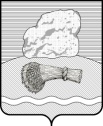 РОССИЙСКАЯ ФЕДЕРАЦИЯКалужская областьАдминистрация муниципального района«ДУМИНИЧСКИЙ РАЙОН» ПОСТАНОВЛЕНИЕ   «_07_»___11___2023  г.                                                                        №  ___555___В целях проведения праздничных мероприятий, а также повышения
активности хозяйствующих субъектов в новогоднем оформлении предприятий
потребительского рынка муниципального района «Думиничский район» в канун
новогодних праздников и повышения культуры обслуживания населения,  ПОСТАНОВЛЯЮ:Провести ежегодный конкурс «На лучшее новогоднее
оформление витрин и интерьеров залов предприятий торговли и общественного
питания муниципального района «Думиничский район», в соответствии с Положением о проведении ежегодного конкурса, утвержденным постановлением администрации МР «Думиничский район» от 24.11.2020 года №598.Настоящее постановление вступает в силу с даты его подписания и
подлежит опубликованию в районной газете «Думиничские вести» и размещению на официальном сайте МР «Думиничский район» https://duminichi-r40.gosweb.gosuslugi.ru. Контроль за исполнением настоящего Постановления возложить на первого заместителя главы администрации МР «Думиничский район».Глава администрации 		                                                         	С.Г. БулыгинО проведении ежегодного конкурса «На лучшее новогоднее оформление витрин и интерьеров залов предприятий торговли и общественного питания муниципального района «Думиничский район»